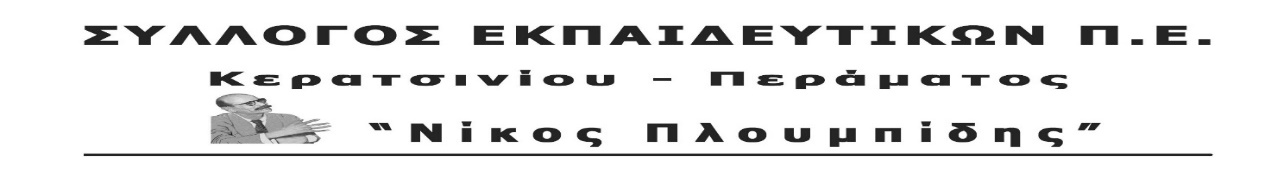 ΨΗΦΙΣΜΑ ΓΕΝΙΚΗΣ ΣΥΝΕΛΕΥΣΗΣΓΙΑ ΤΗ ΔΙΧΡΟΝΗ ΠΡΟΣΧΟΛΙΚΗ ΑΓΩΓΗΔΙΕΚΔΙΚΟΥΜΕΕνιαία δημόσια δωρεάν δεκατετράχρονη εκπαίδευση (ενιαίο δωδεκάχρονο δημόσιο δωρεάν υποχρεωτικό σχολείο και δίχρονη υποχρεωτική προσχολική αγωγή και εκπαίδευση για όλα τα παιδιά 4 έως 6 στο δημόσιο Νηπιαγωγείο). Άμεση γενίκευση σε όλη τη χώρα της 2χρονης Υποχρεωτικής Προσχολικής και Εκπαίδευσης για όλα τα παιδιά. Δυο νηπιαγωγοί για κάθε ολοήμερο νηπιαγωγείο. Να εγγραφούν όλα τα παιδιά, νήπια και προνήπια, 4-6 ετών, στα δημόσια Νηπιαγωγεία. Να εξασφαλιστεί η λειτουργία όλων των Νηπιαγωγείων, χωρίς να χαθεί κανένα τμήμα. Καμία υποχρεωτική μετακίνηση παιδιών. Βασική μας θέση τα 15 νήπια ανά τμήμα.Την άμεση λειτουργία όλων των αναγκαίων Τμημάτων Ένταξης και Τμημάτων Υποδοχής και την ικανοποίηση όλων των αιτήσεων για Παράλληλη Στήριξη με μία/έναν νηπιαγωγό ανά παιδί.Αντισταθμιστικό ολοήμερο νηπιαγωγείο με συνεχές και ενιαίο πρόγραμμα χωρίς αποκλεισμούς και διακρίσεις. Εγγραφή στα ολοήμερα τμήματα όλων των παιδιών που οι γονείς τους το επιθυμούν.Άμεση χρηματοδότηση των Νηπιαγωγείων από τις Σχολικές Επιτροπές για όλα τα αναλώσιμα. Ούτε ένα ευρώ από την τσέπη των γονιών.Κερατσίνι, 21/05/2019